МИНИСТЕРСТВО ОБРАЗОВАНИЯ И НАУКИ РЕСПУБЛИКИ КАЗАХСТАНКОМИТЕТ НАУКИИНСТИТУТ ИСТОРИИ И ЭТНОЛОГИИ ИМ. Ч.Ч. ВАЛИХАНОВА 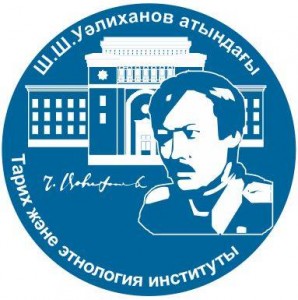 ИНФОРМАЦИОННОЕ ПИСЬМОУважаемые коллеги!Институт истории и этнологии им. Ч.Ч. Валиханова КН МОН РК (далее – Институт) приглашает Вас принять участие в работе Республиканской научно-практической конференции: «Актуальность разработки краткой истории Казахстана для иностранной аудитории в рамках практической реализации статьи К.-Ж.К. Токаева «Независимость превыше всего», организуемой 28 сентября 2021 г. в рамках исполнения государственного задания и научного проекта программно-целевого финансирования «Разработка краткой истории Казахстана для иностранной аудитории». 5 января 2021 г. вышла в свет программная статья Президента РК К.-Ж.К. Токаева «Тәуелсіздік бәрінен қымбат» («Независимость превыше всего»), в которой было обращено внимание на необходимость написания краткой истории Казахстана для иностранной аудитории. Данное академическое издание, подготовленное с позиции новых концептуальных подходов и на основе анализа вновь выявленных в зарубежных архивах и библиотеках исторических источников, позволит качественно пересмотреть многие дискуссионные проблемы, а также внесет существенный вклад в формирование объективных знаний о многотысячелетней истории казахского народа в контексте мировой истории в рамках мероприятий, посвященных 30-летию независимости Республики Казахстан. Как отметил Президент: «Это единственный способ рассказать миру правдивую многовековую историю казахского народа. Каждый народ должен сам писать свою историю, не поддаваясь влиянию чуждой идеологии».В рамках исполнения данного проекта подготовлены Концепция, Правила подготовки и оформления материала (параграфа) по разработке краткой истории Казахстана для иностранной аудитории, проведен Методологический круглый стол, на котором получили обсуждение концептуальные и методологические подходы к содержанию краткой истории Казахстана для иностранной аудитории, структура книги, стиль изложения материала, методика подачи материалов авторами и пр. На конференции планируется обсудить основные результаты работы, проделанной рабочей группой, состоящей из ведущих специалистов в области исторической науки и этнологии, под руководством академического Института истории и этнологии. Наряду с названным головным Институтом в реализации проекта косвенно (через своих сотрудников) принимали участие такие ведущие научно-исследовательские и учебные заведения, как Институт истории государства, Карагандинский государственный университет имени академика Е. А. Букетова и пр. под непосредственным контролем Комитета науки МОН и Администрации Президента РК. На конференции планируется обсуждение проблем по следующим направлениям:Концептуальные и методологические подходы к содержанию краткой истории Казахстана для иностранной аудитории. Достижения историографии, источниковедения в изучении истории Казахстана и подготовке иллюстрированных изданий.Международный опыт в издании кратких историй национальных государств.Многотысячелетняя традиция государственности в Великой степи.Проблемы преемственности Золотой Орды и Казахского ханства.История Великой степи и Казахского ханства через призму деятельности великих правителей, биев, батыров и др.Казахстан в орбите Российской империи.Малоисследованные страницы голода 1921–1922, 1931–1933 годов в Казахстане.Массовые политические репрессии 1920–1950-х годов в Казахстане и проблема полной реабилитации жертв репрессий.Актуальные вопросы истории советского Казахстана.Актуальные проблемы этнологической науки Казахстана. Современная культура Казахстана в глобальном мире.К участию в конференции приглашаются: историки, ученые научно-исследовательских институтов, представители высших учебных заведений, профессорско-преподавательского состава, органов государственной власти, докторанты, молодые ученые, представители СМИ.Адрес: 050100 г. Алматы, ул. Шевченко, 28.Для иногородних авторов предусмотрена заочная форма участия в конференции. В случае необходимости предусмотрена рассылка сборника на электронный адрес почты в формате ПДФ.Оргкомитет планирует публикацию Сборника материалов форума. Для включения в программу конференции необходимо предоставить в адрес оргкомитета регистрационную форму участника (см. Приложение). К публикации будут приниматься тщательно вычитанные и отредактированные тексты. Условия участияДля публикации доклада (статьи, тезисов) материалы должны быть оформлены в строгом соответствии со следующими требованиями: текст доклада (связанный с тематикой конференции и объемом не более 7 стр.) на казахском, русском (или английском) языках, регистрационная форма должны быть набраны в текстовом редакторе MS Word; имя файла и отдельные файлы рисунков в формате jpeg должны называться фамилией автора.1. Таблицы, схемы, рисунки должны иметь название и быть набраны в среде Windows.2. Формат страницы: А4.3. Поля верхнее – 2 см, нижнее – 2 см, правое – 1 см, левое – 3 см.4. Шрифт: Times New Roman, KZ Times New Roman, кегль – 12.5. Межстрочный интервал – одинарный.6. Отступ красной строки: 1,0 см.7. По центру строчными буквами (жирным шрифтом) Ф.И.О. автора (ов). Ф.И.О. автора (ов), ученая степень, звание (при наличии)8. Ниже полное название учреждения, где работает автор и его должность.9. Под ФИО автора указывается название доклада по центру ПРОПИСНЫМИ БУКВАМИ (ЖИРНЫМ ШРИФТОМ) 10. Через один интервал после абзацного отступа непосредственно материал доклада (статьи).11. Список литературы (и источников) помещается в конце статьи и составляется в соответствии с порядком упоминания работ. Ссылки в тексте оформляются в квадратных скобках в виде соответствующего номера по Списку литературы с указанием (при необходимости) страницы источника, например: [1, с. 2], [1, 2-б.] или [1, р. 2]. Все библиографические данные должны быть тщательно выверены.12. Таблицы, схемы, рисунки должны иметь название и быть набраны в среде Windows. Все рисунки и фотографии должны иметь хороший контраст и разрешение не менее 300 dpi. Все иллюстрации должны иметь сквозную нумерацию, подрисуночную подпись. Подрисуночная подпись должна быть лаконичной, но емкой по содержанию. Таблицы должны быть наглядными, иметь название, порядковый номер. Не нумеруются таблица или рисунок, если они в тексте единственные. На все таблицы и рисунки должны быть ссылки в тексте. Рисунки и таблицы вставляются в тексте в нужное место.13. Сокращения слов не допускаются, кроме общепринятых. Аббревиатуры включаются в текст лишь после их первого упоминания с полной расшифровкой (например, Национальная Академия наук Республики Казахстан – НАН РК).14. Примечания оформляются числами в виде верхнего индекса и должны быть последовательно пронумерованы. Тексты примечаний относят в конец статьи в раздел ПРИМЕЧАНИЯ и нумеруют числом в виде верхнего индекса. Подстрочные сноски в тексте не допускаются.Если в статье есть и ПРИМЕЧАНИЯ, и СПИСОК ЛИТЕРАТУРЫ (И ИСТОЧНИКОВ), то сначала идет раздел ПРИМЕЧАНИЯ.15. Унификация знаков: кавычки – «»; века в датах – обозначать римскими цифрами, годы – арабскими. Необходимо различать использование дефиса (-) и среднего тире (–). Последнее указывается при обозначении числовых, хронологических пределов и т. п.: с. 89–92, 179–185-бб.; 1878–1879 гг.; XV–XVI вв. (без отбивки), или конец XV – начало XVI вв. (с отбивкой); 7–8 км; М.–Л. и т. п.16. НЕЛЬЗЯ производить табуляцию, выделять слова разрядкой, пользоваться командами, выполняющимися в автоматическом режиме, использовать макросы, сохранять текст в виде шаблона.17. Названием файлов является фамилия автора (для текстовых файлов – Омаров_заявка.doc, Омаров_статья.doc; для иллюстраций – Омаров_рис1.jpeg).Редколлегия оставляет за собой право отклонить статьи, не соответствующие требованиям к оформлению (ниже см. образец).ОБРАЗЕЦ ОФОРМЛЕНИЯ СТАТЬИРегистрационная форма принимается до 20 сентября, материалы доклада (статьи) – не позднее 25 сентября 2021 г.Командировочные расходы Расходы, связанные с проездом и проживанием, осуществляются за счет командирующей стороны.Доклады просим отправлять по адресу:Казахстан, 050010, г. Алматы, ул. Шевченко, 28. Институт истории и этнологии им. Ч.Ч. Валиханова КН МОН РК, отдел этнологии и антропологии.E-mail: abd_aksunkar@mail.ru.Контактные телефоны ИИЭ: тел./факс 8 (727) 261-67-19; тел. 261-65-57 (Отдел этнологии).Контактные лица(для решения научно-организационных вопросов)Абдулина Аксункар Турсыновна – ВНС, к.и.н. е-mail: abd_aksunkar@mail.ru; моб.: +7 777 312 20 36Смагулова Анар Мурзагалиевна – НС, магистр  е-mail: anaru6ka@mail.ru; моб.: +7 777 145 50 69ПриложениеРегистрационная форма (на казахском или русском яз.)муж.  □			жен.  □С уважением, оргкомитетАбдулина А.Т., к.и.н.Институт истории и этнологии им. Ч.Ч. Валиханова, ведущий научный сотрудник отдела этнологии и антропологииЛИЧНОСТЬ В ИСТОРИИ: МЕТОДОЛОГИЧЕСКИЕ ПОДХОДЫ ИССЛЕДОВАНИЯ  Текст доклада, текст доклада, текст докладаСписок использованной литературы и источников:1 Назарбаев Н.А. В потоке истории. – Алматы: Атамура, 1999. – 296 с.2 Абусеитова М.Х. История Центральной Азии: концепции, методология и новые подходы // Материалы международной научно-теоретической конференции «К новым стандартам в развитии общественных наук в Центральной Азии». – Алматы: Дайк-Пресс, 2006. – С. 10–17.3 Байтова А. Инновационно-технологическое развитие – ключевой фактор повышения конкурентоспособности // Казахстанская правда. – 2009. – № 269. – 28 июля.ЧФамилия Имя Отчество Ученая степень, должность  Организация (наименование научного учреждения, вуза и т.п., его местонахождение) E-mail Телефон/факс (с кодом международной связи)Название доклада Необходимые технические средстваНеобходимость бронирования номера в гостинице (да/нет)